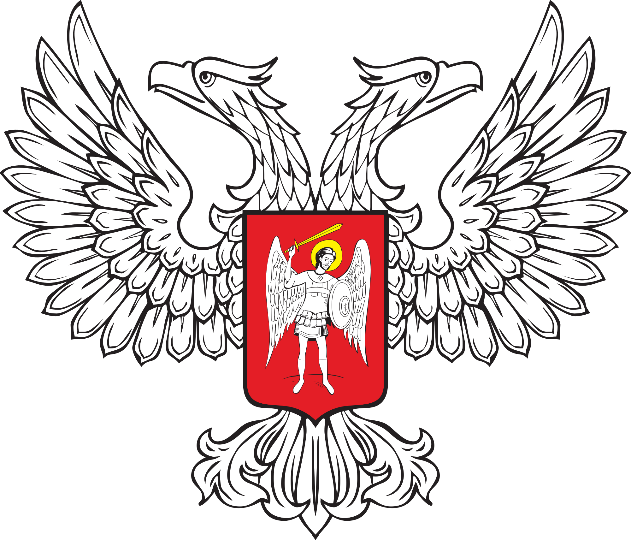 ГОРЛОВСКИЙ ГОРОДСКОЙ СОВЕТДОНЕЦКОЙ НАРОДНОЙ РЕСПУБЛИКИРЕШЕНИЕ10 ноября  2023 г.		                                                 № I/8-1г. ГорловкаОб утверждении Регламента Горловского городского совета Донецкой Народной Республики 	В соответствии с Федеральным законом от 6 октября 2003 года                       № 131-ФЗ «Об общих принципах организации местного самоуправления                  в Российской Федерации», Законом Донецкой Народной Республики                     от 17 августа 2023 года № 468-IIНС «О местном самоуправлении в Донецкой Народной Республике», Устава муниципального образования городского округа Горловка Донецкой Народной Республики, Горловский городской совет Донецкой Народной Республики РЕШИЛ:1. Утвердить Регламент Горловского городского совета Донецкой Народной Республики (прилагается).2. Считать утратившим силу Решение Горловского городского совета Донецкой Народной Республики первого созыва от 22 сентября 2023 года               № I/2-1 «Об утверждении Временного регламента Горловского городского совета Донецкой Народной Республики первого созыва в новой редакции».3. Настоящее Решение вступает в силу со дня его официального опубликования.4. Настоящее Решение обнародуется путем опубликования 
 в Государственной информационной системе нормативных правовых актов Донецкой Народной Республики gisnpa-dnr.ru с последующим опубликованием в официальном периодическом печатном издании в газете «Кочегарка ДНР» ГУП ДНР «РМХ».ПредседательГорловского городского совета Донецкой Народной Республикипервого созыва                              Р.Г. КОНЕВ